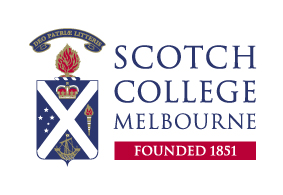 Last Updated: 8/02/2021 5:10 PMFUNCTION DATE FUNCTION DATE ACCOUNT #VENUEVENUEORGANISERSTART TIMESTART TIMEFINISH TIMEPH NUMBER TOTAL GUESTS               TOTAL GUESTS              DROP OFF/ SERVICEDROP OFF/ SERVICEFUNCTION NAME  FUNCTION NAME  TIMEMENU DETAILSEQUIPMENTMENU DETAILSEQUIPMENTMENU DETAILSEQUIPMENTMENU DETAILSEQUIPMENTMENU DETAILSEQUIPMENTMENU DETAILSEQUIPMENTMENU DETAILSEQUIPMENTQTYDIETARY REQUIREMENTSDIETARY REQUIREMENTSDIETARY REQUIREMENTSDIETARY REQUIREMENTSDIETARY REQUIREMENTSDIETARY REQUIREMENTSDIETARY REQUIREMENTSDIETARY REQUIREMENTSDIETARY REQUIREMENTSBEVERAGESBEVERAGESBEVERAGESBEVERAGESBEVERAGESBEVERAGESBEVERAGESBEVERAGESQTYSPECIAL REQUESTSSPECIAL REQUESTSSPECIAL REQUESTSSPECIAL REQUESTSSPECIAL REQUESTSSPECIAL REQUESTSSPECIAL REQUESTSSPECIAL REQUESTSSPECIAL REQUESTSFUNCTION MENU: https://www.scotch.vic.edu.au/media/28753/function_selector.pdfFUNCTION MENU: https://www.scotch.vic.edu.au/media/28753/function_selector.pdfFUNCTION MENU: https://www.scotch.vic.edu.au/media/28753/function_selector.pdfFUNCTION MENU: https://www.scotch.vic.edu.au/media/28753/function_selector.pdfFUNCTION MENU: https://www.scotch.vic.edu.au/media/28753/function_selector.pdfFUNCTION MENU: https://www.scotch.vic.edu.au/media/28753/function_selector.pdfFUNCTION MENU: https://www.scotch.vic.edu.au/media/28753/function_selector.pdfFUNCTION MENU: https://www.scotch.vic.edu.au/media/28753/function_selector.pdfFUNCTION MENU: https://www.scotch.vic.edu.au/media/28753/function_selector.pdf